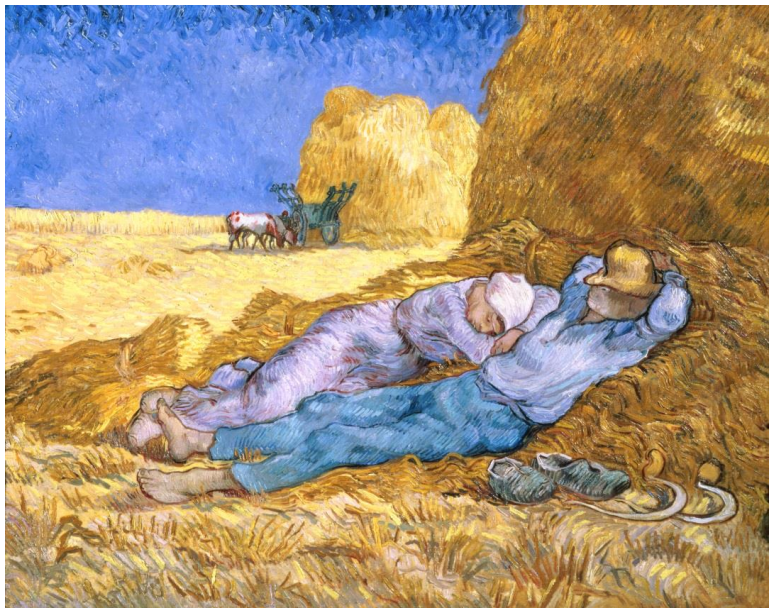 Vincent Van Gogh, d’après Millet, La Méridienne dit aussi La Sieste, 1890,huile sur toile, 73 x 91 cm, Musée d’Orsay, ParisDès 1888, Van Gogh est à Arles, à la recherche d’une lumière, de couleurs que l’exotisme des œuvres japonaises, très en vogue alors, lui avait révélées. Les couleurs pures, les traits tourbillonnants s’imposent dans les œuvres majeures de son œuvre, qui se créent durant deux années très actives. Le jaune, le vert et le bleu dominent, les courbes s’installent dans l’espace du tableau.Van Gogh s’inspire ici du peintre Millet, plus âgé de quelques décennies, qui s’illustra dans des scènes de la vie paysanne, rendues avec un réalisme pointilleux, dans une solennité et une belle lumière. Mais si la scène conserve ici ce récit de la vie paysanne à travers les détails, l’expression picturale du peintre l’emporte (traits vifs, peints à grands coups de pinceaux, couleurs pures en aplats juxtaposés, simple suggestion de détails du corps humain) et crée un style à la fois novateur et reconnaissable entre tous, qui inspirera l’expressionnisme en Europe.Voici 4 affirmations concernant la matière de peindre de Van Gogh, coche les cases des réponses justes en lisant les phrases et en regardant le tableau :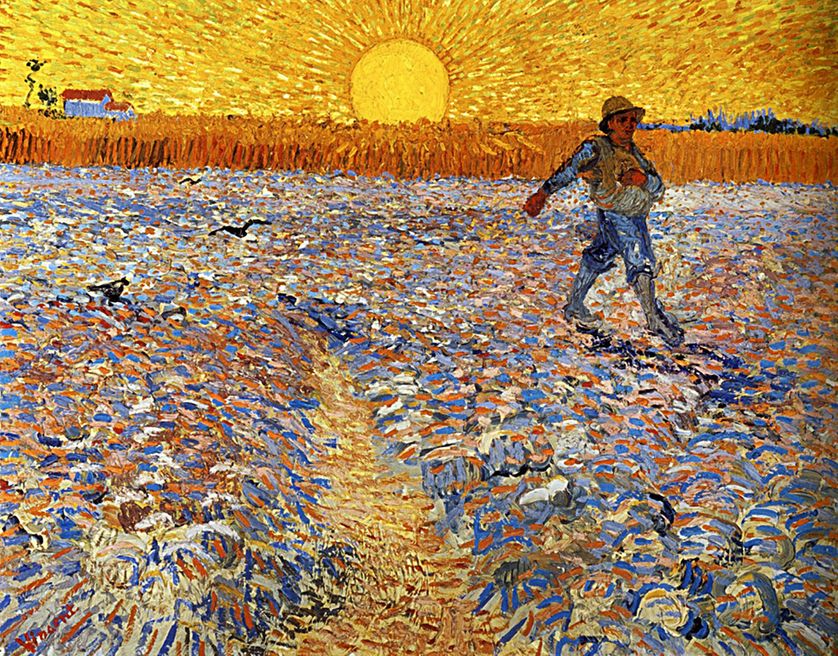 Le Semeur au soleil couchant Van Gogh, Arles, 1888,huile sur toile, 64 × 80,5 cm. A ton tour de réaliser ton portrait, ou un paysage à la façon de 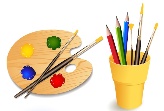 Vincent Van Gogh, tu peux utiliser tous les outils et méthodes que tu veux. A toi de trouver ! 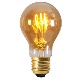 Petite vidéo sur l’histoire de la peintureC’est pas sorcier  La peinture https://youtu.be/paJiChDCG_8Biographie de Vincent Van Gogh (1853 – 1890)Il ne négligea pas pour autant ses intuitions artistiques, en travaillant dans un cabinet familial de marchand d’œuvres d’art ; son frère Théo en fera d’ailleurs son métier et ne cessera jamais.Sa quête d’absolu et de recherche esthétique le poussa à errer à Anvers puis à Paris où il rejoignit son frère Théo, marchand d’art poursuivant une tradition familiale et qui ne cessera jamais de venir en aide à son frère démuni.Ce frère qui compta tant pour lui, le fit rencontrer les peintres de son époque, qui commençaient à révolutionner la peinture, en dépassant la copie de la réalité pour signifier sur leurs toiles la vision de l’artiste. Il admire de nouveaux talents, comme Gauguin. L’art japonais inspire ces artistes, avides de lumière et d’une autre manière de peindre des scènes familières.En 1886, Vincent Van Gogh rejoint Théo à Paris et découvre le milieu de l’art en pleine révolution avec les impressionnistes, ou de nouveaux talents comme Gauguin.Dès 1888, il part à Arles, à la recherche d’une lumière, de couleurs que l’exotisme des œuvres japonaises, très en vogue alors, lui avait révélés. Les couleurs pures, les traits tourbillonnants s’imposent dans les œuvres majeures de son œuvre, qui se créent durant deux années très actives. Le jaune, le vert et le bleu dominent, les courbes s’installent dans l’espace du tableau. Une vitalité nouvelle, un dynamisme bien perceptible occupent l’espace du tableau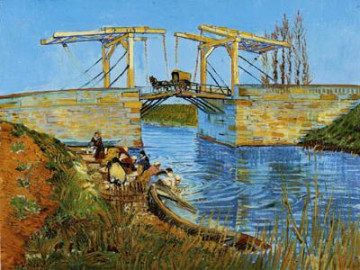 Brouillé avec Gauguin, en proie à des troubles psychiques, Vincent Van Gogh est interné à Saint-Rémy-deProvence en 1889 et 1890.Il retourne à Paris, à Auvers-sur-Oise, auprès du docteur Gachet, qui le suivit jusqu’à la fin de sa vie, une fin tragique provoquée par le peintre quelques mois plus tard : le médecin ne put l’empêcher de mettre fin à ses jours.Si peu reconnu de son vivant, Vincent Van Gogh fut un des peintres fondamentaux de son temps, aux sources de l’expressionnisme.l’expressionnisme : fait ressortir toutes les émotions que nous avons à l'intérieur vers l'extérieur tandis que l'impressionnisme fait entrer les émotions de l'extérieur vers l'intérieur.Biographie : histoire de la vie de quelqu'un relatée dans un récitpasteur : prêtre de la religion protestantethéologie : étude concernant  la religionprédicateur : celui qui prêche, qui annonce la parole de Dieu dans les assemblées chrétiennes.cabinet : local professionnel de certaines professionsquête : rechercheesthétique : qui a rapport au sentiment du beau, à sa perceptiondémuni : Personne qui n'a pas de ressources suffisantes sur le plan économique et social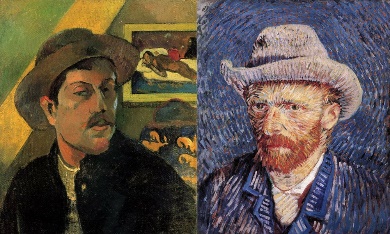 Paul Gauguin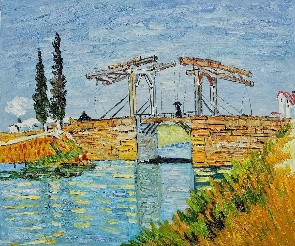 pont de Langloisexotisme : caractère de ce qui évoque les mœurs, les habitants ou les paysages des pays lointainspsychique : qui concerne la vie mentale, dans ses aspects conscients et/ou inconscients.interné : enferméNuméroPlace en montrant au bon endroit sur les tableaux avec une flèche les numéros correspondant à chaque phrase :Numéro Le dormeur, qui se repose après le travail dans les champs.Numéro La compagne du dormeur, à ses côtés.Numéro Le champ de blé après la récolte.Numéro La grande meule de paille coupée, contre laquelle ils se reposent.Numéro Les bœufs dételés de leur attelage, qui se reposent aussi.Numéro La charrette qui va servir à charger la paille fauchée après la moisson.Numéro Près des dormeurs des faucilles sont posées, elles ont servi à couper les tiges du blé.Il a peint avec beaucoup de détails qui semblent vrais (détails, costume).Ses tableaux sont aussi précis que des photos car il dessine et peint très exactement les gens.Il peint comme il voit les choses, surtout les couleurs vives.Il peint sans trop se préoccuper de la forme des choses.